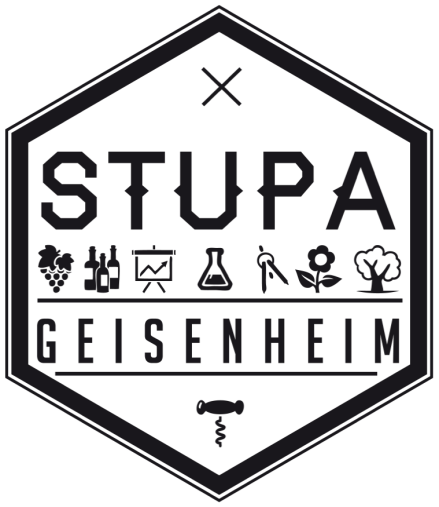 EINLADUNGzur  . ordentlichen Sitzung des 8. Studierendenparlaments der Hochschule Geisenheim University am Montag, 06.Juli 2020 um 19:00 Uhr.Die Sitzung findet in der Aula statt. Ebenfalls kann sie online über folgenden Link beigetreten werden:LINK BBBZugangscode:TOP 1	 	Eröffnung der SitzungTOP 2		Feststellung der BeschlussfähigkeitTOP 3		Festlegung der Sitzungsleitung und der Protokollführung TOP 4		Genehmigung des Protokolls der Sitzung vom 08.05.2020TOP 5		Beschluss der Tagesordnung TOP 6 	TOP 7 		TOP 8		TOP 9TOP 10	TOP 11	TOP 12	TOP 13	TOP 14	TOP 15	AnträgeTOP 16 	VerschiedenesDie Sitzungen sind hochschulöffentlich. Studierende und Professoren der Hochschule Geisenheim University sind herzlich eingeladen teilzunehmen.Anträge sind vor Sitzungsbeginn auszuhändigen und die Antragsteller werden um persönliches Erscheinen zur Antragsbegründung aufgefordert.Alexandra KöhlerPräsident 8. Studierendenparlaments der Hochschule Geisenheim University--- English version below ---INVITATIONto the   general meeting of the 8th Student Parliament of the University of Geisenheim on Monday, 06 of July 2020 at 7pm. Where: The meeting takes place in the Aula and online and can be joined through the following link:LINK BBBRoom access code:Item 1 		Opening of the meetingItem 2 		Determination of the quorumItem 3 		Determination of the chairmanship of the meeting and the keeping of minutes Item 4 		Approval of the minutes of the meeting on the 8th of May 2020Item 5 		Approval of the agendaItem 6 		Item 7 		Item 8 	Item 9 		Item 10 	Item 11	Item 12 	Item 13	Item 14	Item 15 	Planning meetingItem 16	AOBThe meetings are open to the public. Students and professors of Geisenheim University are cordially invited to participate in the meetings.Motions are to be handed in before the beginning of the meeting and the mover of the motion are requested to appear in person to justify their motion.Alexandra KöhlerPresident of the 8th Student Parliament of Geisenheim University of Applied Sciences